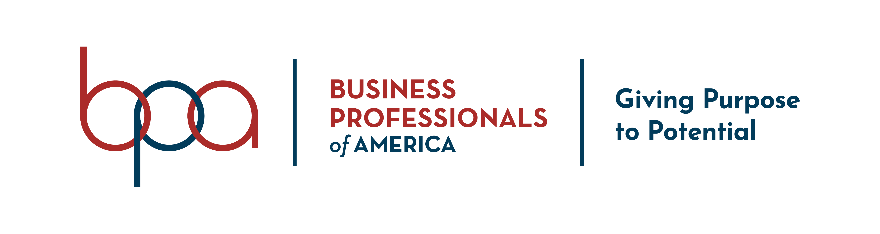 MEMORANDUMTO:	Chapter AdvisorsFROM:	Eric McGuire, ML CEAC                      Robert Schumacher, SL CEAC DATE:	December 2, 2022SUBJECT:	Business Professionals of America, Delaware Association State Leadership Conference Registration Materials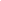 The 2023 Business Professionals of America, Delaware Association, State Leadership Conference (SLC) will be held with virtual preliminary videos due on February 1, 2023. We will also host a Live Virtual Event for certain events on 2/8/23. All finalists will be notified by 2/11/23 and our Finals will take place in-person at the Chase Center in Wilmington on 2/22/23 from 9 to 5 pm.  The registration fee is $85 per student.As per Article IV, Section 3, of the Delaware Association Constitution, a student must be enrolled in or completed a business education program, as approved by the Delaware Department of Education, to be eligible to participate in the State Leadership Conference. In addition, a student must also be a member of the BPA National Association before registration will be accepted.Registration will be available ONLINE at https://www.registermychapter.com/bpa/de-ml (Middle Level) or https://www.registermychapter.com/bpa/de (Secondary Level), (click the Registration button) until January 1/23/23. An email invoice will be generated and sent to the designated advisor upon submission. Late registration will be accepted through January 27th, 2023. Registration will NOT be accepted after this time. In addition, several additional forms are included with this document and can be found at www.delawarebpa.org:Competitive Events Reference SLC Form B-1 Event Numbers; SLC Form B-2 Pre-submit InstructionsPre-Submitted Event Procedures SLC Form B-3 Pre-submit DeadlinesParent/Guardian Permission Form & Conduct Practices SLC Form C-1, C-2 & D-1 Permission & ConductVoting Delegate Form SLC Form D-2 Voting DelegateBoard of Directors Nominations SLC Form E-1 and E-2 Board of Directors5) Torch Awards Guidelines SLC Form F-1 Torch AwardsHonorary Life Membership Award SLC Forms G-1 and G-2 Honorary LifeState Officer Candidate handbook & Application Click the linkOnline Registration Instructions SLC Form H-1 Registration – Advisor InstructionsOnline Practice Testing SLC Form H-2 Online Practice Test InstructionsPhoto Release Form SLC Form J-1 Photo Release FormAdvisor Verification and Sign-Off SLC Form K-1 Advisor Verification and Sign Off ** This form is to be sent to the DDOE in lieu of C-1, C-2 and J-1Agenda (tentative) (Will be sent at a later date)ITC Award (State only award) SLC Form M-1 Inspiration Through CollaborationAdvisor of the Year SLC Form N-1 Advisor of the YearAll state event testing times will follow national guidelines, as listed in the Workplace Skills Assessment Program guidelines.ADDITIONAL SLC INFORMATION:SLC Planning Meeting Advisors all asked to attend an in-person advisors’ meeting on 1/12 to discuss important information regarding the SLC. Then on 1/26, Rob and I will host a virtual Happy Hour for advisors to help with any issues with submission or questions about SLC.  Time to be determined on the Happy Hour but will likely be in the evening and the link will be sent out via email. Pre-Conference Events Students registered for events to be administered on State Testing Day (three (3) student limit per school, per event) will be tested on Wednesday, February 1st, 2023. Testing Day will be conducted in-person with our normal buddy school procedures with advisors serving as proctors where available.Grading Pre-Conference Events The tests will be scored on State Grading Day, Wednesday, February 8th, 2023. More information will come out on this as we move closer and information will come via separate email.Pre-submissions As a reminder, ALL documentation (as referenced on page one and in the 2023 State SL BPA Deadlines) MUST be submitted via http://www.delawareslc.bpa.org by 5:00 p.m. Friday, January 27th, 2023 to be scored. Documentation will NOT be accepted after this time. Video submissions for prelims will be due on 2/1/23. State Leadership Conference – Each student may compete in two competitive events; one individual event and one team event, or two individual events. Students may compete in an unlimited number of open events.Tentative Schedule:Wed. - 2/1/2023Objective Testing Day- School sitesMon. - 2/8/2023Virtual Testing for events:150, 510, 515, 520, 525, 535, 540, 975Tues, Wed, & Thur 2/14 - 16/2023Open Events - 1:00 pm - 3:00 pm / 4:30 pm - 7:00 pm Tues. - 2/22/2023Delaware BPA State Leadership Conference @ Chase Center in Wilmington 9 am – 5 pm In addition, students are also eligible to receive Special Recognition and Torch Awards at the State Conference. Please review these documents thoroughly as application for these awards are to be submitted by Friday, January 20th, 2023. Guidelines can be found at www.bpa.org.The following guidelines apply to all competitive events, as approved by the Delaware Board of Directors:In ALL contests, students must have scored at least 50% of the total possible points (for their individual or team event) to be recognized at the State Leadership Conference and to be eligible to compete in that event at the National Leadership Conference.Contest Substitutions Contest substitutions will be accepted if dated on or before Friday, January 27th, 2023. Please notify Eric McGuire (emcguire@delawarebpa.org) immediately if you have a contestant who will not compete or for whom you need to make a substitution. Due to the complexities of scheduling, NO substitutions or changes can be accepted after this time.Registration Cancellation Requests Cancellation requests dated on or before Friday, January 27th, 2023, shall receive a 75% refund of their registration fees only. No requests for refunds will be honored after this date.Payment The required method of payment is by credit card at https://www.velocitypayment.com/client/delaware/education/index.htm by Friday, January 27th, 2023. Payments not received by this date will result in canceled registration.Other forms to be sent via email by Friday, January 27th, 2023 include: Advisor Verification and Sign Off (required) and Honorary Life Member Award, as well as Board of Directors Nomination (optional). See BPA Cares manual for details (download at www.bpa.org/awards/bpacares).SLC SOLT Voting This year we will revert back to normal procedures and have voting done live at SLC.  Please make sure when submitting voting delegates, you are only choosing registered members who will attend SLC. Voting delegate forms will be due February 17th, 2023, which is after the notification of finalists on February 11th, 2023. Permission, Code Of Conduct and Advisor/Student Ratios In addition to required permission slips (attachment C), the Conduct Practices and Procedures guidelines documents must be distributed to parents/guardians (adherence to these procedures is referenced on the permission slip). Please note that the Advisor Certification and Sign-Off sheet is to be emailed to Eric McGuire in LIEU of forms C-1, C-2 and J-1.We anticipate that this year’s State Leadership Conference enrollment will include close to 700 students, advisors, and judges. Thank you, in advance, for your continued commitment to our business students. I look forward to working with you as we strive to make this year’s State Leadership Conference a great success for ALL students! Please feel free to contact me at emcguire@delawarebpa.org should you have any questions.The Delaware Association of Business Professionals of America is a resource and support organization that does not select, control or supervise local chapter or individual member activities except as expressly provided for in Delaware Association of Business Professionals of America’s constitution, bylaws, or policies.